2018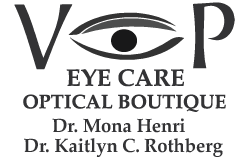 	 	 	 	 	 	 	 	 	New Patient Form Welcome to VIP Eye Care & Optical Boutique All information will be kept confidential. 	 	 	 	 	 	Please print and complete all items fully. ⃝  Mr.    ⃝ Mrs.     ⃝ Miss     ⃝ Ms.     ⃝ Dr. 	 	SS#___ ___ ___ ___  	                Today’s Date:____/____/____                                                                                                      Last 4 of S.S. only for your security  Last Name: _______________________________ First: _______________ MI: ___ Gender: ____ DOB:____/____/_____ Address: ____________________________________ Home Ph. (_____)______________ Cell Ph. (_____)____________ City: _______________________________ State: ____ Zip: _______ Email:_____________________________________                                                                                                                                                                                                                                                                                     To notify for appt’s & VIP Party invitationsEmployer:_______________________________________ Occupation: ________________________________________ Date of last eye exam: ____/____/____ Were you dilated?   YES  /  NO   Previous Optometrist: _____________________ How did you hear about us? (Check all that apply.) ⃝Other: ______________________________ 	⃝ Who referred you: _________________________________________ Current Vision Problems: (Check all that apply.) General Medical Information: (Check all that apply.) ⃝ Diabetes   	              ⃝ Hypertension              ⃝ Heart Problems              ⃝ Thyroid Problems 	            ⃝ Arthritis ⃝ Major Operations      ⃝ Drug Allergies  	⃝ Glaucoma 	    	   ⃝ Macular Degeneration       ⃝ Cataracts ⃝ Currently Pregnant ⃝ Other: ______________________________________________________________________________________ Family History: High Blood Pressure     Yes / No     Relation: ____________  	Diabetes     Yes / No     Relation: _______________ Macular Degeneration   Yes / No    Relation:____________ 	Glaucoma   Yes / No     Relation: _______________ Retinal Detachment     Yes / No     Relation: ____________ 	Cataracts     Yes / No   Relation: ________________ Please list all medications, vitamins, or supplements: __________________________________________________ Are you planning to get new glasses today? 	 	 	Yes 	 	No Do you have a spare pair of glasses for emergency use?  	Yes 	 	No How many hours per day do you spend on the computer? _______________________________________________ Contact Lenses: Have you ever worn contact lenses? 	Yes 	No 	What type?    Soft Daily    Soft Extended     Gas Permeable Last time worn? ________________ 	If discontinued use, why? _________________________________________ What would you like to improve most with your contact lenses? ___________________________________________ Vision Correction Alternatives: Have you had laser vision correction or other type of surgery? _____________________________________________ Are you considering laser correction within the next year? ________________________________________________ Please provide all reasons for your visit today: __________________________________________________________ _________________________________________________________________________________________________ Dilation Information:    It is our goal to provide a thorough comprehensive eye examination. To effectively accomplish our goal, we feel it is important to dilate the pupils of your eyes. This will require placing drops in your eye.  As with many medications, there are some side effects of the drops used to dilate the pupil.   These include sensitivity to light and blurred reading vision.  In most cases, the distance vision will not be affected.  The side effects usually last 2 – 3 hours, but can in some cases, last up to 24 hours.    While we believe that dilation is an important part of the eye examination process, we understand that you may wish to defer or decline this procedure. Please indicate your preference below: ⃝  I wish to be dilated today ⃝  I do not wish to be dilated at this time, but will return for this procedure at a later date, at no additional charge ⃝  I do not wish to be dilated and agree not to hold Mona Henri, O.D. or Kaitlyn Rothberg, O.D. responsible for my actions Print Name: ______________________________________________________________ Signature: ________________________________________________________________ Date: ____________________________________________________________________ IN AN EFFORT TO STAY ON TIME AND NOT MAKE THE NEXT PATIENT WAIT FOR THEIR APPOINTMENT PATIENTS ARRIVING MORE THAN 15 MINUTES LATE MAY BE ASKED TO  RESCHEDUELE.   ALL MARKED VISITOR PARKING SPACES ARE FOR YOUR CONVENIENCE, PARK AS CLOSE AS YOU LIKE WHEN YOU VISIT US.LIKE US ON FACEBOOK/FOLLOW ON TWITTER AND INSTAGRAM WE SINCERELY THANK YOU FOR CHOOSING US FOR YOUR EYECARE NEEDS. WE LOVE WHAT WE DO AND WE ARE GRATEFUL FOR YOU. ⃝ Family/Friend 	   ⃝ Publication⃝ Google/Yelp⃝ Insurance  ⃝ Yellow Pages   ⃝ Sign  	                         ⃝ Website	 ⃝ Facebook ⃝ Angie’s List  ⃝ Doctor ⃝ Blur at a distance without glasses ⃝ Blur at a distance with own glasses ⃝ Blur at near without glasses ⃝ Blur at near with own glasses  ⃝ Seeing flashing lights  	 ⃝ Seeing double ⃝ Problems seeing at night 	 Eye History: ⃝ Eyes burn, itch, tear  	 ⃝ Frequent Headaches ⃝ Injury/Surgery 	 	 ⃝ Eye Disease  	 	 ⃝ “Lazy Eye” 